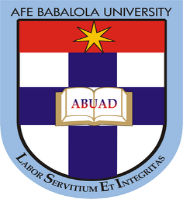 MAY 21, 2020UJILE UNYE DAVID17/ENG02/077COMPUTER ENGINEERINGENG 384 SHORT TESTQUESTIONYou have been invited by the current president of Nigeria, General Muhammadu Buhari to make an argument for the optimization of engineering resources in the country.  As an aspiring Engineer, briefly discuss your view on this and make viable recommendations that will facilitate timely completion of engineering projects within the allocated budget without jeopardizing economic and legal regulations of Nigeria.ANSWEREngineering resources in the country can be utilized by opting a transparent and symbiotic relationship between the contractor and worker.Contracts awarded to engineering firms like the rehabilitation of various bus stop stands. Such contracts must have, an engineering supervisor, ecologist, human resources department & manager and lastly, an economist. ROLESIf these roles are put in place and duly adhered to, the office of the presidency must give their strongest take at terminating any form of corruption. This provides smooth flow of funds through the chain; from the presidency to the foot workers. It ensures a proper flow of order and organization.ECONOMIST: The economist here must work hand in hand with both the human resource manager and the supervisor as he controls their funding. However, this power shouldn’t be abused. He must correlate with the supervisor to know how the material chosen, the engineering approach taken and a few other factors affect the funding. Likewise, he should seek to support human management as some or more workers may have troubles either individually or collectively.HUMAN RESOURCES: Human resource managers look out for the input of labourers both skilled and unskilled and likewise should compared to their output. ENGINEERING SUPERVISOR: The engineering supervisor should ensure tht the job done by these workers meet all engineering requirements and specification. This must be done without bias. ECOLOGIST: The ecologist literally plays a behind the scenes role and only steps in when any step taken into the project seeks to harm the environment.